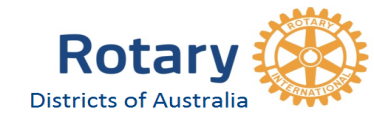 CHECKLIST 7  (page 2 of 3)TRAVEL RISK ASSESSMENT cont…CHECKLIST 7  (page 3 of 3)TRAVEL RISK ASSESSMENT cont…Contact details:     D9500  Vic Isbester   vic@oxford.net.au                       D9520 Nigel Woolmer    niwusa@yahoo.comPersonal DetailsPersonal DetailsPersonal DetailsPersonal DetailsPersonal DetailsPersonal DetailsPersonal DetailsPersonal DetailsPersonal DetailsPersonal DetailsPersonal DetailsPersonal DetailsPersonal DetailsPersonal DetailsName:This form must be completed and forwarded to the District Insurance Officer 3 weeks prior to travel.Place a tick in either ‘Yes’ or ‘No’.  Where the question is not applicable to your travel – tick ‘N/A’.Please provide brief details for any question that you have ticked ‘Yes’.This form must be completed and forwarded to the District Insurance Officer 3 weeks prior to travel.Place a tick in either ‘Yes’ or ‘No’.  Where the question is not applicable to your travel – tick ‘N/A’.Please provide brief details for any question that you have ticked ‘Yes’.This form must be completed and forwarded to the District Insurance Officer 3 weeks prior to travel.Place a tick in either ‘Yes’ or ‘No’.  Where the question is not applicable to your travel – tick ‘N/A’.Please provide brief details for any question that you have ticked ‘Yes’.This form must be completed and forwarded to the District Insurance Officer 3 weeks prior to travel.Place a tick in either ‘Yes’ or ‘No’.  Where the question is not applicable to your travel – tick ‘N/A’.Please provide brief details for any question that you have ticked ‘Yes’.This form must be completed and forwarded to the District Insurance Officer 3 weeks prior to travel.Place a tick in either ‘Yes’ or ‘No’.  Where the question is not applicable to your travel – tick ‘N/A’.Please provide brief details for any question that you have ticked ‘Yes’.This form must be completed and forwarded to the District Insurance Officer 3 weeks prior to travel.Place a tick in either ‘Yes’ or ‘No’.  Where the question is not applicable to your travel – tick ‘N/A’.Please provide brief details for any question that you have ticked ‘Yes’.This form must be completed and forwarded to the District Insurance Officer 3 weeks prior to travel.Place a tick in either ‘Yes’ or ‘No’.  Where the question is not applicable to your travel – tick ‘N/A’.Please provide brief details for any question that you have ticked ‘Yes’.This form must be completed and forwarded to the District Insurance Officer 3 weeks prior to travel.Place a tick in either ‘Yes’ or ‘No’.  Where the question is not applicable to your travel – tick ‘N/A’.Please provide brief details for any question that you have ticked ‘Yes’.This form must be completed and forwarded to the District Insurance Officer 3 weeks prior to travel.Place a tick in either ‘Yes’ or ‘No’.  Where the question is not applicable to your travel – tick ‘N/A’.Please provide brief details for any question that you have ticked ‘Yes’.This form must be completed and forwarded to the District Insurance Officer 3 weeks prior to travel.Place a tick in either ‘Yes’ or ‘No’.  Where the question is not applicable to your travel – tick ‘N/A’.Please provide brief details for any question that you have ticked ‘Yes’.This form must be completed and forwarded to the District Insurance Officer 3 weeks prior to travel.Place a tick in either ‘Yes’ or ‘No’.  Where the question is not applicable to your travel – tick ‘N/A’.Please provide brief details for any question that you have ticked ‘Yes’.This form must be completed and forwarded to the District Insurance Officer 3 weeks prior to travel.Place a tick in either ‘Yes’ or ‘No’.  Where the question is not applicable to your travel – tick ‘N/A’.Please provide brief details for any question that you have ticked ‘Yes’.This form must be completed and forwarded to the District Insurance Officer 3 weeks prior to travel.Place a tick in either ‘Yes’ or ‘No’.  Where the question is not applicable to your travel – tick ‘N/A’.Please provide brief details for any question that you have ticked ‘Yes’.This form must be completed and forwarded to the District Insurance Officer 3 weeks prior to travel.Place a tick in either ‘Yes’ or ‘No’.  Where the question is not applicable to your travel – tick ‘N/A’.Please provide brief details for any question that you have ticked ‘Yes’.Destinations(s):Destinations(s):Destinations(s):Purpose of Travel:Purpose of Travel:Is this trip to include holidays?Is this trip to include holidays? Yes     No  Contact details (eg. Mobile phone, local phone, email):Contact details (eg. Mobile phone, local phone, email):Contact details (eg. Mobile phone, local phone, email):Contact details (eg. Mobile phone, local phone, email):Contact details (eg. Mobile phone, local phone, email):Contact details (eg. Mobile phone, local phone, email):Your TravelYour TravelYour TravelYour TravelYour TravelYour TravelYour TravelYour TravelYour TravelYour TravelYour TravelYour TravelYour TravelYour TravelWhat is your length of stay?  Details:What is your length of stay?  Details:What is your length of stay?  Details:What is your length of stay?  Details:What is your length of stay?  Details:What is your length of stay?  Details:What is your length of stay?  Details:What is your length of stay?  Details:What is your length of stay?  Details:Is this your first visit to the location?  Details:Is this your first visit to the location?  Details:Is this your first visit to the location?  Details:Is this your first visit to the location?  Details:Is this your first visit to the location?  Details:Is this your first visit to the location?  Details:Is this your first visit to the location?  Details:Is this your first visit to the location?  Details:Is this your first visit to the location?  Details:Is this your first visit to the location?  Details:Are you travelling alone?  Details:Are you travelling alone?  Details:Are you travelling alone?  Details:Are you travelling alone?  Details:Are you travelling alone?  Details:Are you travelling alone?  Details:Are you travelling alone?  Details:Are you meeting Rotarians?  Details:Are you meeting Rotarians?  Details:Are you meeting Rotarians?  Details:Are you meeting Rotarians?  Details:Are you meeting Rotarians?  Details:Are you meeting Rotarians?  Details:Are you meeting Rotarians?  Details:Are you meeting Rotarians?  Details:Your HealthYour HealthYour HealthYour HealthYour HealthYour HealthYour HealthYour HealthYour HealthYour HealthYour HealthYour HealthYour HealthYour HealthDo you have any medical conditions that may be aggravated by this travel?Do you have any medical conditions that may be aggravated by this travel?Do you have any medical conditions that may be aggravated by this travel?Do you have any medical conditions that may be aggravated by this travel?Do you have any medical conditions that may be aggravated by this travel?Do you have any medical conditions that may be aggravated by this travel?Do you have any medical conditions that may be aggravated by this travel?Do you have any medical conditions that may be aggravated by this travel?Do you have any medical conditions that may be aggravated by this travel?Do you have any medical conditions that may be aggravated by this travel?Do you have any medical conditions that may be aggravated by this travel?Do you have any medical conditions that may be aggravated by this travel? Yes    No    N/A Yes    No    N/APlease provide details:Please provide details:Please provide details:Please provide details:Please provide details:Is the destination at risk of infectious diseases for which no vaccination is available?Is the destination at risk of infectious diseases for which no vaccination is available?Is the destination at risk of infectious diseases for which no vaccination is available?Is the destination at risk of infectious diseases for which no vaccination is available?Is the destination at risk of infectious diseases for which no vaccination is available?Is the destination at risk of infectious diseases for which no vaccination is available?Is the destination at risk of infectious diseases for which no vaccination is available?Is the destination at risk of infectious diseases for which no vaccination is available?Is the destination at risk of infectious diseases for which no vaccination is available?Is the destination at risk of infectious diseases for which no vaccination is available?Is the destination at risk of infectious diseases for which no vaccination is available?Is the destination at risk of infectious diseases for which no vaccination is available? Yes    No    N/A Yes    No    N/APlease provide details:Please provide details:Please provide details:Please provide details:Please provide details:Do you require specific medications that may be difficult to obtain at your destination?Do you require specific medications that may be difficult to obtain at your destination?Do you require specific medications that may be difficult to obtain at your destination?Do you require specific medications that may be difficult to obtain at your destination?Do you require specific medications that may be difficult to obtain at your destination?Do you require specific medications that may be difficult to obtain at your destination?Do you require specific medications that may be difficult to obtain at your destination?Do you require specific medications that may be difficult to obtain at your destination?Do you require specific medications that may be difficult to obtain at your destination?Do you require specific medications that may be difficult to obtain at your destination?Do you require specific medications that may be difficult to obtain at your destination?Do you require specific medications that may be difficult to obtain at your destination? Yes    No    N/A Yes    No    N/APlease provide details:Please provide details:Please provide details:Please provide details:Please provide details:Will you be carrying prescription drugs with you?Be aware some countries have different drug laws (view Travel Doctor tmvc.com.au)Will you be carrying prescription drugs with you?Be aware some countries have different drug laws (view Travel Doctor tmvc.com.au)Will you be carrying prescription drugs with you?Be aware some countries have different drug laws (view Travel Doctor tmvc.com.au)Will you be carrying prescription drugs with you?Be aware some countries have different drug laws (view Travel Doctor tmvc.com.au)Will you be carrying prescription drugs with you?Be aware some countries have different drug laws (view Travel Doctor tmvc.com.au)Will you be carrying prescription drugs with you?Be aware some countries have different drug laws (view Travel Doctor tmvc.com.au)Will you be carrying prescription drugs with you?Be aware some countries have different drug laws (view Travel Doctor tmvc.com.au)Will you be carrying prescription drugs with you?Be aware some countries have different drug laws (view Travel Doctor tmvc.com.au)Will you be carrying prescription drugs with you?Be aware some countries have different drug laws (view Travel Doctor tmvc.com.au)Will you be carrying prescription drugs with you?Be aware some countries have different drug laws (view Travel Doctor tmvc.com.au)Will you be carrying prescription drugs with you?Be aware some countries have different drug laws (view Travel Doctor tmvc.com.au)Will you be carrying prescription drugs with you?Be aware some countries have different drug laws (view Travel Doctor tmvc.com.au) Yes    No    N/A Yes    No    N/APlease provide details:Please provide details:Please provide details:Please provide details:Please provide details:You MUST disclose to the insurer details of any pre-existing medical/health condition(s)You MUST disclose to the insurer details of any pre-existing medical/health condition(s)You MUST disclose to the insurer details of any pre-existing medical/health condition(s)You MUST disclose to the insurer details of any pre-existing medical/health condition(s)You MUST disclose to the insurer details of any pre-existing medical/health condition(s)You MUST disclose to the insurer details of any pre-existing medical/health condition(s)You MUST disclose to the insurer details of any pre-existing medical/health condition(s)You MUST disclose to the insurer details of any pre-existing medical/health condition(s)You MUST disclose to the insurer details of any pre-existing medical/health condition(s)You MUST disclose to the insurer details of any pre-existing medical/health condition(s)You MUST disclose to the insurer details of any pre-existing medical/health condition(s)You MUST disclose to the insurer details of any pre-existing medical/health condition(s) Yes    No    N/A Yes    No    N/APlease provide details:Please provide details:Please provide details:Please provide details:Please provide details:Are you travelling against the advice of a qualified medical practitioner?Are you travelling against the advice of a qualified medical practitioner?Are you travelling against the advice of a qualified medical practitioner?Are you travelling against the advice of a qualified medical practitioner?Are you travelling against the advice of a qualified medical practitioner?Are you travelling against the advice of a qualified medical practitioner?Are you travelling against the advice of a qualified medical practitioner?Are you travelling against the advice of a qualified medical practitioner?Are you travelling against the advice of a qualified medical practitioner?Are you travelling against the advice of a qualified medical practitioner?Are you travelling against the advice of a qualified medical practitioner?Are you travelling against the advice of a qualified medical practitioner? Yes    No    N/A Yes    No    N/APlease provide details:Please provide details:Please provide details:Please provide details:Please provide details:Natural EnvironmentNatural EnvironmentNatural EnvironmentNatural EnvironmentNatural EnvironmentNatural EnvironmentNatural EnvironmentNatural EnvironmentNatural EnvironmentNatural EnvironmentNatural EnvironmentNatural EnvironmentNatural EnvironmentNatural EnvironmentWill you be exposed to climatic extremes (eg: excessive heat, cold, humidity, etc.)?Will you be exposed to climatic extremes (eg: excessive heat, cold, humidity, etc.)?Will you be exposed to climatic extremes (eg: excessive heat, cold, humidity, etc.)?Will you be exposed to climatic extremes (eg: excessive heat, cold, humidity, etc.)?Will you be exposed to climatic extremes (eg: excessive heat, cold, humidity, etc.)?Will you be exposed to climatic extremes (eg: excessive heat, cold, humidity, etc.)?Will you be exposed to climatic extremes (eg: excessive heat, cold, humidity, etc.)?Will you be exposed to climatic extremes (eg: excessive heat, cold, humidity, etc.)?Will you be exposed to climatic extremes (eg: excessive heat, cold, humidity, etc.)?Will you be exposed to climatic extremes (eg: excessive heat, cold, humidity, etc.)?Will you be exposed to climatic extremes (eg: excessive heat, cold, humidity, etc.)?Will you be exposed to climatic extremes (eg: excessive heat, cold, humidity, etc.)? Yes    No    N/A Yes    No    N/APlease provide details: Please provide details: Please provide details: Please provide details: Is the location subject to extreme weather or natural events (eg: hurricanes,Tornadoes, earthquakes, flooding, avalanche, etc.)?Is the location subject to extreme weather or natural events (eg: hurricanes,Tornadoes, earthquakes, flooding, avalanche, etc.)?Is the location subject to extreme weather or natural events (eg: hurricanes,Tornadoes, earthquakes, flooding, avalanche, etc.)?Is the location subject to extreme weather or natural events (eg: hurricanes,Tornadoes, earthquakes, flooding, avalanche, etc.)?Is the location subject to extreme weather or natural events (eg: hurricanes,Tornadoes, earthquakes, flooding, avalanche, etc.)?Is the location subject to extreme weather or natural events (eg: hurricanes,Tornadoes, earthquakes, flooding, avalanche, etc.)?Is the location subject to extreme weather or natural events (eg: hurricanes,Tornadoes, earthquakes, flooding, avalanche, etc.)?Is the location subject to extreme weather or natural events (eg: hurricanes,Tornadoes, earthquakes, flooding, avalanche, etc.)?Is the location subject to extreme weather or natural events (eg: hurricanes,Tornadoes, earthquakes, flooding, avalanche, etc.)?Is the location subject to extreme weather or natural events (eg: hurricanes,Tornadoes, earthquakes, flooding, avalanche, etc.)?Is the location subject to extreme weather or natural events (eg: hurricanes,Tornadoes, earthquakes, flooding, avalanche, etc.)?Is the location subject to extreme weather or natural events (eg: hurricanes,Tornadoes, earthquakes, flooding, avalanche, etc.)? Yes    No    N/A Yes    No    N/ADo you intend to undertake: Do you intend to undertake: Do you intend to undertake: Do you intend to undertake:  Motor racing,	 Motorcycle racing,	 BMX,	 Cycle racing, Horse riding,	 Rock climbing,	 Hand gliding,	 Bungee jumping, Surfing,	 Parachuting,	 Paragliding Flying (except RPT – Regular Public Transport). Motor racing,	 Motorcycle racing,	 BMX,	 Cycle racing, Horse riding,	 Rock climbing,	 Hand gliding,	 Bungee jumping, Surfing,	 Parachuting,	 Paragliding Flying (except RPT – Regular Public Transport). Motor racing,	 Motorcycle racing,	 BMX,	 Cycle racing, Horse riding,	 Rock climbing,	 Hand gliding,	 Bungee jumping, Surfing,	 Parachuting,	 Paragliding Flying (except RPT – Regular Public Transport). Motor racing,	 Motorcycle racing,	 BMX,	 Cycle racing, Horse riding,	 Rock climbing,	 Hand gliding,	 Bungee jumping, Surfing,	 Parachuting,	 Paragliding Flying (except RPT – Regular Public Transport). Motor racing,	 Motorcycle racing,	 BMX,	 Cycle racing, Horse riding,	 Rock climbing,	 Hand gliding,	 Bungee jumping, Surfing,	 Parachuting,	 Paragliding Flying (except RPT – Regular Public Transport). Motor racing,	 Motorcycle racing,	 BMX,	 Cycle racing, Horse riding,	 Rock climbing,	 Hand gliding,	 Bungee jumping, Surfing,	 Parachuting,	 Paragliding Flying (except RPT – Regular Public Transport). Motor racing,	 Motorcycle racing,	 BMX,	 Cycle racing, Horse riding,	 Rock climbing,	 Hand gliding,	 Bungee jumping, Surfing,	 Parachuting,	 Paragliding Flying (except RPT – Regular Public Transport). Motor racing,	 Motorcycle racing,	 BMX,	 Cycle racing, Horse riding,	 Rock climbing,	 Hand gliding,	 Bungee jumping, Surfing,	 Parachuting,	 Paragliding Flying (except RPT – Regular Public Transport). Motor racing,	 Motorcycle racing,	 BMX,	 Cycle racing, Horse riding,	 Rock climbing,	 Hand gliding,	 Bungee jumping, Surfing,	 Parachuting,	 Paragliding Flying (except RPT – Regular Public Transport). Motor racing,	 Motorcycle racing,	 BMX,	 Cycle racing, Horse riding,	 Rock climbing,	 Hand gliding,	 Bungee jumping, Surfing,	 Parachuting,	 Paragliding Flying (except RPT – Regular Public Transport).Please provide details:Please provide details:Please provide details:Please provide details:WildlifeWildlifeWildlifeWildlifeWildlifeWill you have contact with domestic, wild or feral animals (ie: physical injury, infectious diseases etc)?Will you have contact with domestic, wild or feral animals (ie: physical injury, infectious diseases etc)? Yes    No    N/A Yes    No    N/A Yes    No    N/APlease provide details:Will you have contact with biting/stinging reptiles or insects (other than mosquitoes)?Will you have contact with biting/stinging reptiles or insects (other than mosquitoes)? Yes    No    N/A Yes    No    N/A Yes    No    N/APlease provide details:Eating and DrinkingEating and DrinkingEating and DrinkingEating and DrinkingEating and DrinkingWill the destination have difficulty providing reliable/safe drinking water/ice?Will the destination have difficulty providing reliable/safe drinking water/ice?Will the destination have difficulty providing reliable/safe drinking water/ice? Yes    No    N/A Yes    No    N/APlease provide details:Will the destination have difficulty providing reliable/safe food (ie: cooked and uncooked?) Will the destination have difficulty providing reliable/safe food (ie: cooked and uncooked?) Will the destination have difficulty providing reliable/safe food (ie: cooked and uncooked?) Will the destination have difficulty providing reliable/safe food (ie: cooked and uncooked?)  Yes    No    N/APlease provide details:AccommodationAccommodationAccommodationAccommodationAccommodationWill there be difficulty obtaining reliable and adequate commercial accommodation (eg: hotels)?Will there be difficulty obtaining reliable and adequate commercial accommodation (eg: hotels)?Will there be difficulty obtaining reliable and adequate commercial accommodation (eg: hotels)? Yes    No    N/A Yes    No    N/AWill there be difficulty obtaining reliable and adequate domestic accommodation (developed domestic homes)?Will there be difficulty obtaining reliable and adequate domestic accommodation (developed domestic homes)?Will there be difficulty obtaining reliable and adequate domestic accommodation (developed domestic homes)? Yes    No    N/A Yes    No    N/AWill there be difficulty obtaining reliable and adequate rural – ‘village-style’ Accommodation?Will there be difficulty obtaining reliable and adequate rural – ‘village-style’ Accommodation?Will there be difficulty obtaining reliable and adequate rural – ‘village-style’ Accommodation? Yes    No    N/A Yes    No    N/AAccommodation is mainly provided by: Rural domiciles On board river/sea vessel Motor vehicle/Campervan Camping Bivouacking/hikingIs local sanitation poor or inadequate?	 Yes    No    N/AAccommodation is mainly provided by: Rural domiciles On board river/sea vessel Motor vehicle/Campervan Camping Bivouacking/hikingIs local sanitation poor or inadequate?	 Yes    No    N/AAccommodation is mainly provided by: Rural domiciles On board river/sea vessel Motor vehicle/Campervan Camping Bivouacking/hikingIs local sanitation poor or inadequate?	 Yes    No    N/AAccommodation is mainly provided by: Rural domiciles On board river/sea vessel Motor vehicle/Campervan Camping Bivouacking/hikingIs local sanitation poor or inadequate?	 Yes    No    N/AAccommodation is mainly provided by: Rural domiciles On board river/sea vessel Motor vehicle/Campervan Camping Bivouacking/hikingIs local sanitation poor or inadequate?	 Yes    No    N/ASocio-Cultural EnvironmentSocio-Cultural EnvironmentSocio-Cultural EnvironmentSocio-Cultural EnvironmentSocio-Cultural EnvironmentAre you familiar with the local environment (eg: laws, religion, culture, customs, etc)?Are you familiar with the local environment (eg: laws, religion, culture, customs, etc)?Are you familiar with the local environment (eg: laws, religion, culture, customs, etc)? Yes    No    N/A Yes    No    N/ADo you have any knowledge of local languages?Do you have any knowledge of local languages?Do you have any knowledge of local languages? Yes    No    N/A Yes    No    N/ATechnology and InfrastructureTechnology and InfrastructureTechnology and InfrastructureTechnology and InfrastructureTechnology and InfrastructureIs there difficulty obtaining adequate and reliable emergency services (eg: police, ambulance etc.)?Is there difficulty obtaining adequate and reliable emergency services (eg: police, ambulance etc.)?Is there difficulty obtaining adequate and reliable emergency services (eg: police, ambulance etc.)? Yes    No    N/A Yes    No    N/AIs there difficulty obtaining adequate and reliable medical care (eg: hospitals, first aid, etc.)?Is there difficulty obtaining adequate and reliable medical care (eg: hospitals, first aid, etc.)?Is there difficulty obtaining adequate and reliable medical care (eg: hospitals, first aid, etc.)? Yes    No    N/A Yes    No    N/AIs the local power supply poor or unreliable?Is the local power supply poor or unreliable?Is the local power supply poor or unreliable? Yes    No    N/A Yes    No    N/AAre safety standards for equipment and operation significantly below those of Australia?Are safety standards for equipment and operation significantly below those of Australia?Are safety standards for equipment and operation significantly below those of Australia? Yes    No    N/A Yes    No    N/AWork EnvironmentWork EnvironmentWork EnvironmentWork EnvironmentWork EnvironmentAre you undertaking work in confined spaces or working at heights?Are you undertaking work in confined spaces or working at heights?Are you undertaking work in confined spaces or working at heights? Yes    No    N/A Yes    No    N/AAre you working with or exposed to hazardous chemical/radiation sources?Are you working with or exposed to hazardous chemical/radiation sources?Are you working with or exposed to hazardous chemical/radiation sources? Yes    No    N/A Yes    No    N/AAre you working with plant, industrial, agricultural or other potentially hazardous equipment?Are you working with plant, industrial, agricultural or other potentially hazardous equipment?Are you working with plant, industrial, agricultural or other potentially hazardous equipment? Yes    No    N/A Yes    No    N/ATransportationTransportationTransportationTransportationTransportationIf you are undertaking significant travel using railway systems, is the system unreliable or unsafe?If you are undertaking significant travel using railway systems, is the system unreliable or unsafe?If you are undertaking significant travel using railway systems, is the system unreliable or unsafe? Yes    No    N/A Yes    No    N/AIf you are undertaking significant travel using ferries/charter vessel services, are they seen as unreliable or unsafe?If you are undertaking significant travel using ferries/charter vessel services, are they seen as unreliable or unsafe?If you are undertaking significant travel using ferries/charter vessel services, are they seen as unreliable or unsafe? Yes    No    N/A Yes    No    N/AIf you are undertaking significant domestic air travel, is it seen as unreliable or unsafe?If you are undertaking significant domestic air travel, is it seen as unreliable or unsafe?If you are undertaking significant domestic air travel, is it seen as unreliable or unsafe? Yes    No    N/A Yes    No    N/AIf you are undertaking significant road travel, are local road, traffic and vehicle conditions considered unreliable or unsafe?NOTE: For over 75 yr old travellers - most hire car companies require a letter from your GP stating you are fit to drive.If you are undertaking significant road travel, are local road, traffic and vehicle conditions considered unreliable or unsafe?NOTE: For over 75 yr old travellers - most hire car companies require a letter from your GP stating you are fit to drive.If you are undertaking significant road travel, are local road, traffic and vehicle conditions considered unreliable or unsafe?NOTE: For over 75 yr old travellers - most hire car companies require a letter from your GP stating you are fit to drive. Yes    No    N/A Yes    No    N/ACommunicationsCommunicationsCommunicationsCommunicationsCommunicationsWill you be out of mobile phone network coverage?Will you be out of mobile phone network coverage?Will you be out of mobile phone network coverage? Yes    No    N/A Yes    No    N/AWill contact via landline, phone, fax, email be difficult?Will contact via landline, phone, fax, email be difficult?Will contact via landline, phone, fax, email be difficult? Yes    No    N/A Yes    No    N/AWill your travel plans be subject to sudden and/or frequent changes?Will your travel plans be subject to sudden and/or frequent changes?Will your travel plans be subject to sudden and/or frequent changes? Yes    No    N/A Yes    No    N/ASecuritySecuritySecuritySecuritySecurityIs the destination at risk of infectious diseases for which no vaccination is available?Is the destination at risk of infectious diseases for which no vaccination is available?Is the destination at risk of infectious diseases for which no vaccination is available? Yes    No    N/A Yes    No    N/AIs the destination(s) regarded as risky from a violent crime perspective?Is the destination(s) regarded as risky from a violent crime perspective?Is the destination(s) regarded as risky from a violent crime perspective? Yes    No    N/A Yes    No    N/AIs there active terrorism and/or civil unrest in the area?Is there active terrorism and/or civil unrest in the area?Is there active terrorism and/or civil unrest in the area? Yes    No    N/A Yes    No    N/AAre you taking Rotary related assets with a value of greater than AU$1,000 ie: laptop)?  If so describe below – what precautions will be taken against theft.Are you taking Rotary related assets with a value of greater than AU$1,000 ie: laptop)?  If so describe below – what precautions will be taken against theft.Are you taking Rotary related assets with a value of greater than AU$1,000 ie: laptop)?  If so describe below – what precautions will be taken against theft. Yes    No    N/A Yes    No    N/APlease provide details:Are you visiting any specific sites that may be seen as attractive targets for violent civil protest or terrorist actions?Are you visiting any specific sites that may be seen as attractive targets for violent civil protest or terrorist actions?Are you visiting any specific sites that may be seen as attractive targets for violent civil protest or terrorist actions? Yes    No    N/A Yes    No    N/APlease provide details:In the event of a crisis requiring emergency evacuation, have you a detailed plan to leave?In the event of a crisis requiring emergency evacuation, have you a detailed plan to leave?In the event of a crisis requiring emergency evacuation, have you a detailed plan to leave? Yes    No    N/A Yes    No    N/APlease provide details:Have you read the Travel Advisories / Warnings of the Department of Foreign Affairs and Trade (DFAT) and City Brief?Have you read the Travel Advisories / Warnings of the Department of Foreign Affairs and Trade (DFAT) and City Brief?Have you read the Travel Advisories / Warnings of the Department of Foreign Affairs and Trade (DFAT) and City Brief?Have you read the Travel Advisories / Warnings of the Department of Foreign Affairs and Trade (DFAT) and City Brief? Yes    No    N/AName:                                                             Signed:                                                    Date:Name:                                                             Signed:                                                    Date:Name:                                                             Signed:                                                    Date:Name:                                                             Signed:                                                    Date:Name:                                                             Signed:                                                    Date:District Use OnlyDistrict Use OnlyDistrict Use OnlyDistrict Use OnlyDistrict Use OnlyOutcome of assessment:Outcome of assessment:Outcome of assessment:Outcome of assessment:Outcome of assessment:Assessment conducted by:Assessment conducted by:Date processed: (dd/mm/yyyy):                                      /           /            Date processed: (dd/mm/yyyy):                                      /           /            Date processed: (dd/mm/yyyy):                                      /           /            